Проект индивидуальной образовательной программы по математике: 
«Модель личностного роста» 
Гордецкая Юлия ВладимировнаГосударственное учреждение образования «Средняя школа №3 г. Орши», учитель математики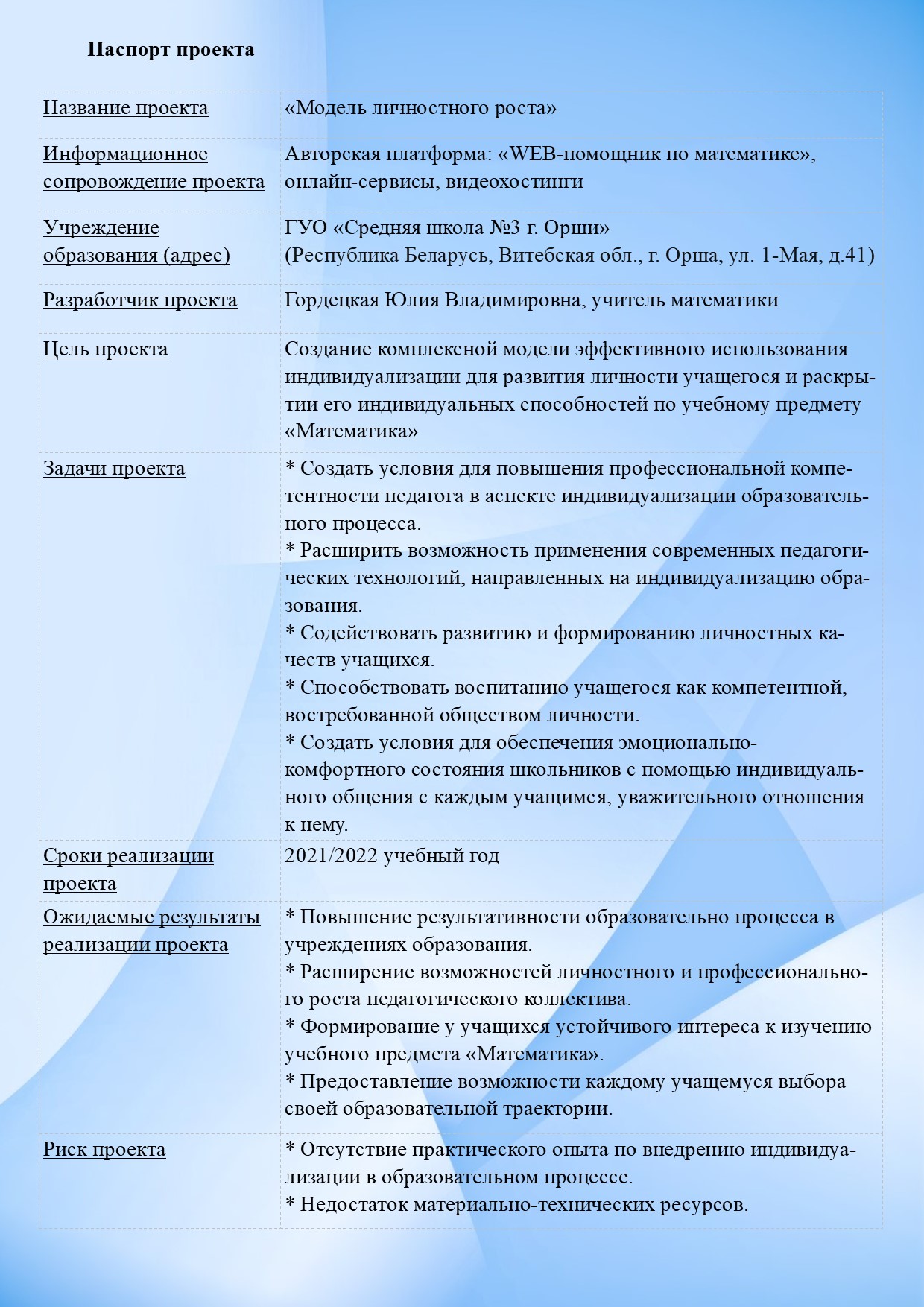 ВведениеНа сегодняшний день в современном мире возникает необходимость в гражданах, имеющих ряд определенных умений и способностей, необходимых для успешного выполнения гражданских и социальных обязанностей.  По этой причине основным направлением современного образования является создание условий для развития личности и индивидуальности каждого учащегося, его способностей и самостоятельности в выборе определенных жизненных позиций и принятии важных решений. В будущем данные навыки будут способствовать совершенствованию профессиональных умений и эффективному проявлению личности в определенном виде деятельности, а также позволит свободно ориентироваться в мировом информационном пространстве. Школа должна помочь подростку сознательно выбирать направление своей деятельности и максимально использовать всевозможные ресурсы для построения своей образовательной траектории. Это значит, что учащийся становится субъектом своего собственного обучения. Подросток учится активно получать школьные знания, умеет анализировать свои ошибки и приобретает собственный опыт, становится ответственным за свою деятельность и результативность. Для достижения поставленных результатов значимую роль играет индивидуализация образовательного процесса [1, с. 21].Следует отметить, что индивидуализация – это педагогический принцип, который не является индивидуальным подходом. Принцип индивидуализации заключается в том, что не только выбор способов обучения осуществляется соответственно индивидуальным особенностям, но и само содержание определяется учащимся.  3D-ЛРК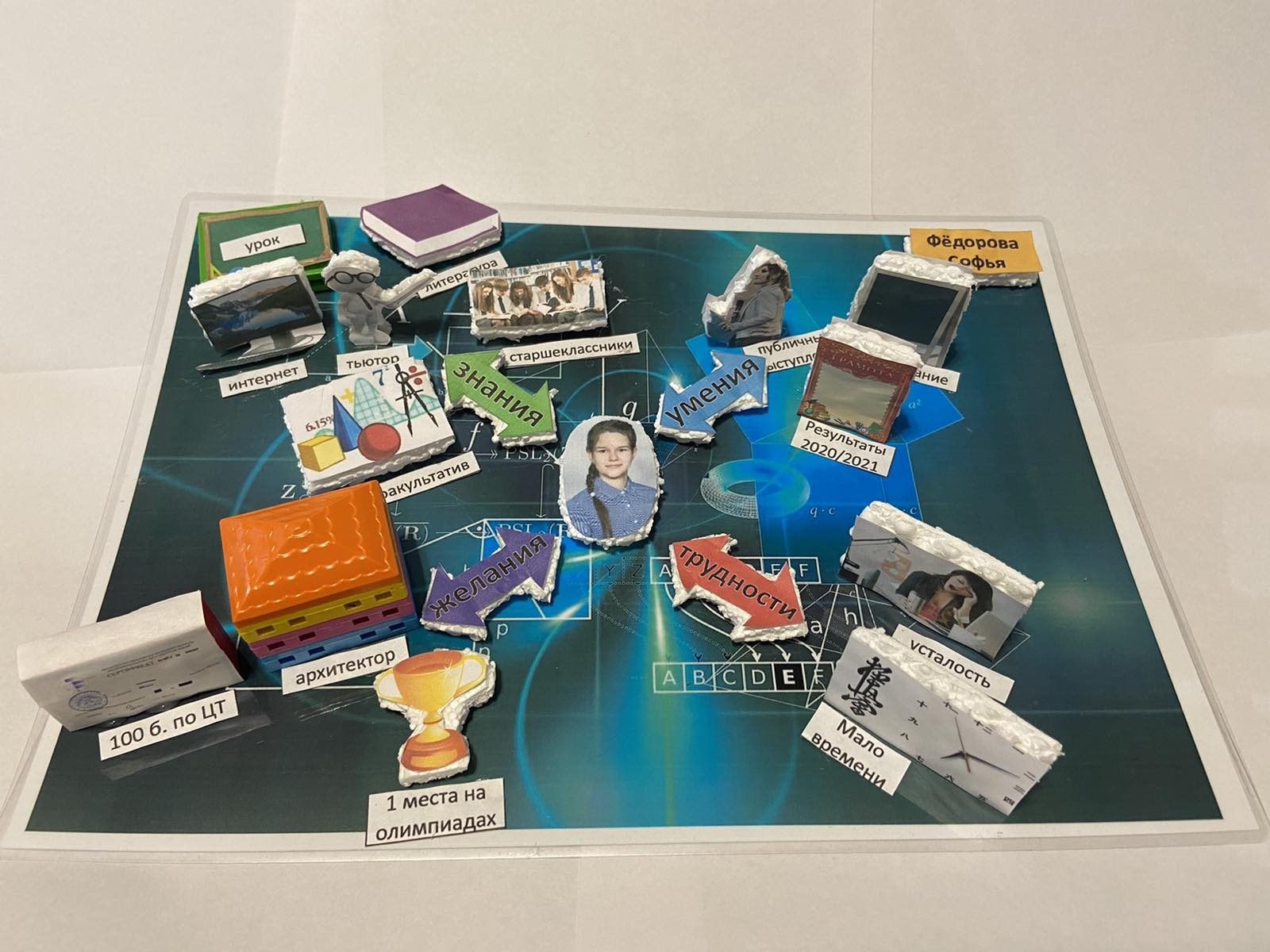 Актуальность проекта Дети XXI века – это современные дети, которые стремятся выйти за ограниченные рамки. Современным подросткам не интересно то, что навязывают. Учащиеся стремятся к тому, чтобы к ним прислушивались и учитывали их мнение. Реализация проекта позволит обратить внимание на интересы и особенности учащегося, максимально раскрыть его способности и приложить необходимые усилия для формирования уникальной личности. Проектом предусмотрено использование современных технологий обучения и воспитания, использование инновационных программ, IT-технологий, развитие системы непрерывного образования, исследовательские моменты, а значит предполагается повышение качества образования.Цель и задачи проектаЦель: создание комплексной модели эффективного использования индивидуализации для развития личности учащегося и раскрытии его индивидуальных способностей по учебному предмету «Математика».  Задачи: создать условия для повышения профессиональной компетентности педагога в аспекте индивидуализации образовательного процесса; расширить возможность применения современных педагогических технологий, направленных на индивидуализацию образования; содействовать развитию и формированию личностных качеств учащихся; способствовать воспитанию учащегося как компетентной, востребованной обществом личности; создать условия для обеспечения эмоционально-комфортного состояния школьников с помощью индивидуального общения с каждым учащимся, уважительного отношения к нему.Предполагаемые продуктыПакет информационно-методических документов по внедрению модели индивидуализации.Разработанные образовательные проекты и образовательные программы.Методический сборник инновационных продуктов, необходимых для индивидуализации. Этапы реализации проектаПроект включает три этапа. Каждый этап и его результаты фиксируются в маршрутной карте. Аналитико-проектировочный. Первый этап заключается в анализе теоретических подходов по теме проекта; анализе условий реализации проекта; психолого-педагогических диагностик с целью выявления способностей детей; разработка программы и плана действия при работе с учащимися. Результат первого этапа – подготовка к практической работе по проекту.Организационно-практический. Данный этап предполагает создание условий для успешной реализации проекта, что является важной составляющей. Выявить преимущества использования различных образовательных технологий, направленных на индивидуализацию обучения. Результат второго этапа – определить уровень развития учащихся и создать комплексную модель.Коррекционно-обобщающий. Третий этап направлен на проведение анализа полученных результатов с поставленными целью и задачами проекта; подготовку и презентацию творческого отчета о проделанной работе; оформление программно-методических материалов. Результат третьего этапа – внедрение комплексной модели, направленной на индивидуализацию обучения. Описание проектаРазвитие личности — это сложный и длительный процесс. Особенно, когда речь идет о школьнике.  Родителям и учителям необходимо приложить не мало усилий для формирования полезной компетентности у ребенка. Для этого достаточно создать комплексную модель формирования личности [2, c. 107]. Наглядно сконструировать модель индивидуализации можно с помощью деталей детского конструктора. Каждая деталь конструктора - это элемент развития личности. Целесообразно для учащихся 6 классов использовать 6 таких деталей (6 элементов). 1 элемент (деталь конструктора) «Тьюторское сопровождение». В современном мире тьюторское сопровождение оказывает особое влияние. Тьютор должен осознавать, что каждый учащийся – уникален в своей области. По этой причине для учащегося необходимо создавать ситуации, в которых предоставляется возможность самостоятельно принять решение и сделать выбор, подвести итог, проанализировать свои успехи и неудачи. Что позволит в будущем сформировать у школьника такое качество как самостоятельность, независимость от чужого мнения. Тьюторское сопровождение позволяет понять учащемуся, что он не одинок и может в любую минуту обратиться за помощью, которую обязательно получит. Сопровождение тьютором оказывает значимую роль в становлении личности подростка и самое главное, что предполагает максимальный комфорт для учащегося. Правильное сопровождение постепенно готовит школьника к ответственности за свою образовательную траекторию, жизненную позицию и принятие самостоятельных решений. 2 элемент (деталь конструктора) «Значимость учащегося». Каждый ребенок индивидуален. Ему присущи определенные проявления характера, черты внешности, индивидуальные способности, темперамент, личные интересы и так далее. К сожалению, многие педагоги не учитывают индивидуальные особенности детей и по выстроенной многолетней схеме стараются научить ребенка своему предмету. Однако этого недостаточно. Любой педагог должен понимать, что каждый учащийся – это ценность, в которую необходимо вложить максимально необходимых человеческих качеств, знаний и умений [3, c. 35-47].3 элемент (деталь конструктора) «А friend-assistant». У шестиклассников начинает проявляться взрослость и желание делать то, что хочет он сам, а не как советуют взрослые. Авторитет родителей и учителей начинает угасать и примером уже являются его сверстники. А как известно у сверстников появляются интересы и увлечения, не связанные с учебой. В этот период учителю важно не упустить момент и заинтересовать детей. На первый взгляд это кажется сложным процессом, но на самом деле не так. Достаточно немного понаблюдать за современным подростком и определить на что направлен его интерес. Например, в настоящее время, у школьников особый интерес вызывает сервис «Tik Tok». Подростки используют его для создания видео различных жизненных ситуаций: поездки с семьей, прогулки с друзьями и т.д. Однако, мало кто использует данный сервис для создания обучающих видео. Достаточно показать одному подростку как можно использовать «Tik Tok» в обучении, и его сверстники подтянутся. Кроме этого следует обратить внимание на то, что, создавая и просматривая такие видео, дети на своем уровне помогают друг другу подтянуть свои знания по математике. А это двойной плюс для учителя.4 элемент (деталь конструктора) «Родители». Особое внимание в образовательном процессе отводится родителям учащихся. Они интересуются успехами и неудачами своих детей, занимаются их всесторонним развитием. Но зачастую родители, не обращая внимания на интересы своих детей и их способности, начинают им с самого детства навязывать свои несбывшиеся приоритеты и мечты. Записывают детей в различные кружки, секции к которым у детей нет никакого интереса и желания. Это совершенно неправильно, потому что из-за отсутствия интереса дети не получают необходимые навыки и не развивают свои способности. То есть ребенок постепенно теряет то уникальное, что заложено ему природой. А этого делать категорически нельзя. По этой причине учителям необходимо правильно организовать работу с родителями с целью достучаться до них и показать какие действительно возникают интересы у детей и как их развивать. 5 элемент (деталь конструктора) «Инновации». Понаблюдав за современными подростками, можно сделать однозначный вывод, что их интерес в первую очередь связан с современными гаджетами. Попытки исправить данную зависимость безуспешны. Однако в данной ситуации необходимо научить школьника использовать современные гаджеты с пользой, а не во вред. То есть показать им, что это не только игрушка, а инструмент для расширения их кругозора, получения новых знаний современным способом [4, c. 175–184]. Например, для создания заданий по изучаемым темам, можно использовать различные онлайн-сервисы. На сегодняшний день их насчитывается огромное количество. Одни из них: «WordArt.com»; «MindMeister»; «Google Презентация»; «Easel.ly»; «Theoryandpractice»; «Quizlet» и другие. Использование онлайн-сервисов вызывает интерес у учащихся, что способствует качественному овладению необходимого материала. Кроме готовых онлайн-сервисов современный педагог может создавать свои авторские платформы. Например, «WEB-помощник по подготовке к олимпиадам по математике».6 элемент (деталь конструктора) «Моя цель». Данный элемент является самым основным для школьника. Ведь, если у него не будет собственного желания достичь каких-либо успехов, то никакие лучшие специалисты и родители не помогут. Ведь они выступают только помощниками в создании личности ребенка. Подросток должен понимать сам для чего ему необходимо развитие собственной образовательной траектории, что он от этого получит. Первоначально учащийся будет видеть свои достижения на школьном уровне. Однако в будущем все его знания и навыки пригодятся для поступления в престижные ВУЗы и получение достойной работы. Ожидаемые результаты 	Повышение результативности образовательного процесса в учреждениях образования.	Расширение возможностей личностного и профессионального роста педагогического коллектива.	Формирование у учащихся устойчивого интереса к изучению учебного предмета «Математика».Предоставление возможности каждому учащемуся выбора своей образовательной траектории. ЗаключениеИндивидуализация в современных учреждениях образования должна быть направлена на создание доброжелательной и комфортной атмосферы, сотрудничества между учащимся и педагогом с учетом интересов и способностей ребенка. То есть педагогам необходимо ориентироваться на индивидуально-личностную поддержку учащихся и постоянно осуществлять мониторинг индивидуального развития школьников. Следует отметить, что процесс индивидуализации зависит не только от усилий педагогического коллектива и родителей, но и целенаправленной работы других общественных учреждений. Что в будущем послужит формированию у учащихся высокоморальных качеств и пониманию необходимости совершенствования как в профессиональном, так и духовном плане. ЛитератураЯрулов, А.А. Технология индивидуально-ориентированной системы обучения [Текст] / А.А. Ярулов. – Красноярск: КГПУ, 2001. – 124 с. Обучение на основе индивидуальных маршрутов и программ в общеобразовательной школе [Текст] / В.Б. Лебединцев, Н.М. Горленко, О.В. Запятая. – М.: Сентябрь, 2013. – 240 с.Лебединцев, В.Б. Проблема индивидуализации обучения в общеобразовательной школе [Текст] / В.Б. Лебединцев // Инновации в образовании. – 2013. – № 5. – С. 35–47.Живокоренцева, Т.В. Стратегия реализации национальной образовательной инициативы «Наша новая школа» в условиях профессионально-педагогического образования [Текст] / Т.В. Живокоренцева // Вестник Иркутского государственного лингвистического университета. – 2011. – № 3 (15). – С. 175–184.Приложение 1Индивидуальная образовательная программа по математике
интеллектуально-одаренной учащейся 6 класса 
Фёдоровой Софьи                                              Автор-составитель:                                                                   Гордецкая Юлия Владимировна,                                                                            учитель математикиПояснительная запискаВ современной школе важная составляющая в работе учителя отводится выявлению одаренных детей и последующее обеспечение благоприятных условий для совершенствования их способностей и развитию личности. Когда речь заходит об одаренных детях, то сразу возникает мысль об их обучении. Однозначно, оно должно отличаться от обучения других учащихся и учитывать особенности и развитие каждого одаренного ребенка. А значит и программа обучения должна быть индивидуальной с учетом способностей, интересов, знаний и трудностей одаренного учащегося. Индивидуальная образовательная программа разработана для Фёдоровой Софьи, учащейся 6 класса. Занятия проводятся во внеурочное время и желательно в кабинетах, оснащенных компьютерной техникой, так как предполагается использование авторской платформы «Web-помощник по подготовке к олимпиадам по математике».Данный проект предоставляет возможность вовлечь учащуюся в учебную деятельность с помощью информационных технологий, так как большинство учащихся уклоняются от учёбы из-за недостатка использования компьютерной техники на уроках.  Программа предусматривает личностное развитие учащейся.  Во время проведения занятий необходимо использовать следующие формы работы: демонстрационная – демонстрация математических опытов как учителем, так и самой учащейся;фронтальная – выполнение заданий учащейся под контролем учителя; самостоятельная – самостоятельно выполнение заданий учащейся.Для проведения эффективных занятий, необходимо использовать нестандартные формы, методы и приёмы обучения. Цель программы: предполагается, что интеллектуально-одаренная учащаяся 6-го класса овладеет фундаментальными знаниями, умениями и навыками, необходимыми для решения нестандартных задач по математике.Задачи: создать условия для формирования умений применять полученные теоретические знания при решении нестандартных задач по математике; содействовать развитию способностей ориентироваться в информации различного вида, образного и логического мышления, навыков самостоятельной познавательной деятельности;способствовать воспитанию интереса к изучению математики, бережного отношения компьютерной техники.ИОП разделена на 6 основных блоков (разделов). Каждый из которых включает необходимые темы, рекомендованные в определенном объеме для изучения учащейся.VI КЛАСССОДЕРЖАНИЕ 
ИНДИВИДУАЛЬНОЙ ОБРАЗОВАТЕЛЬНОЙ ПРОГРАММЫ(1 ч в неделю, всего 40 ч)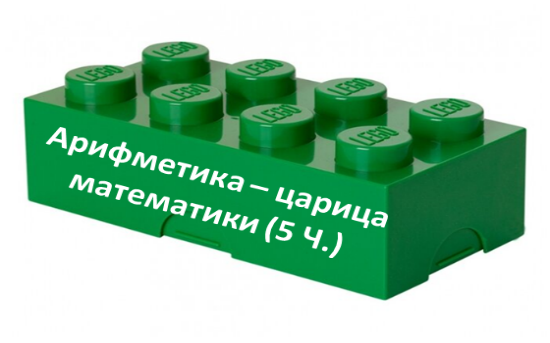 Содержание раздела. Различные системы счисления. Действия над числами. Решение нестандартных задач на признаки делимости. Задачи с числами. Арифметические ребусы.Практическая часть. Составление кластера по темам: «Системы счисления», «Признаки делимости». Работа с авторской платформой «WEB-помощник по математике». Создание учебного видеоролика «Арифметические ребусы». Выполнение заданий и решение нестандартных задач по теме.Материал. Схемы «Действия над числами», «Признаки делимости»; памятка для создания учебного видеоролика; заготовки для кластеров.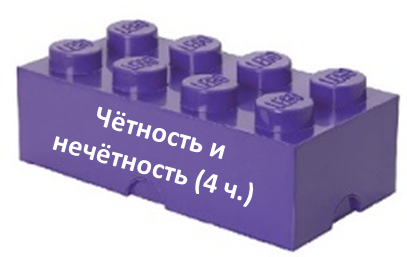 Содержание раздела. Свойства суммы четных и нечетных чисел. Свойства произведения четных и нечетных чисел. Доказательство четности и нечетности чисел. Решение нестандартных задач на четность и нечетность чисел.Практическая часть. Составление буклетов по темам: «Свойства суммы четных и нечетных чисел», «Свойства произведения четных и нечетных чисел». Работа с авторской платформой «WEB-помощник по математике». Создание учебного видеоролика «Доказательство четности и нечетности чисел». Выполнение заданий и решение нестандартных задач по теме.Материал. Электронный справочник «Свойства суммы и произведения четных и нечетных чисел»; памятка для создания учебного видеоролика; заготовки для буклетов.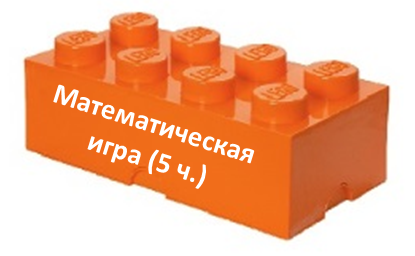 Содержание раздела. Математические игры «Магический квадрат», «Танграм», фокусы и математика, стратегии и математика, математический турнир, математический кроссворд.Практическая часть. Составление коллажа «Танграм». Работа с авторской платформой «WEB-помощник по математике». Создание учебного видеоролика «Математические фокусы». Выполнение заданий и решение нестандартных задач по теме.Материал. Плакат «Математический кроссворд». Составление математического кроссворда»; памятка для создания учебного видеоролика; заготовки для танграма.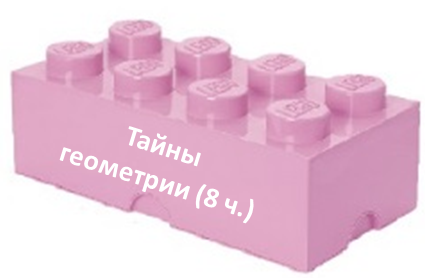 Содержание раздела. Геометрические фигуры. Тайны треугольника. Тайны четырехугольника. Треугольник в фигурах сложной конфигурации. Математические конструкции из треугольников. Закрашивание и подсчет углов фигуры. Решение нестандартных задач.Практическая часть. Составление брошюры по темам: «Геометрические фигуры», «Тайны треугольника», «Тайны четырехугольника». Работа с авторской платформой «WEB-помощник по математике». Создание учебного видеоролика «Треугольник в фигурах сложной конфигурации». Выполнение заданий и решение нестандартных задач по теме.Материал. Макеты геометрических фигур; памятка для создания учебного видеоролика; заготовки треугольников.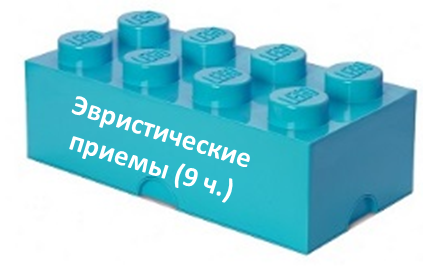 Содержание раздела. Принцип Дирихле. Прием сравнения. Прием перебора. Метод «Проб и ошибок». Прием инверсия. Прием получения следствий. Практическая часть. Составление памятки: «Эвристические приемы решения задач». Работа с авторской платформой «WEB-помощник по математике». Создание учебного видеоролика «Принцип Дирихле». Выполнение заданий и решение нестандартных задач по теме.Материал. Электронный справочник «Эвристические приемы решения задач»; памятка для создания учебного видеоролика; заготовки для памятки «Эвристические приемы решения задач».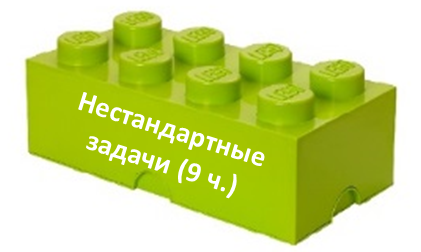 Содержание раздела. Задачи на определение возраста. Задачи, решаемые с конца. Задачи на взвешивание. Логические задачи. Задачи на разрезание. Задачи на складывание фигур. Задачи на переливание. Практическая часть. Составление памятки по темам: «Задачи на взвешивание», «Задачи на переливание». Работа с авторской платформой «WEB-помощник по математике». Создание учебного видеоролика «Логические задачи». Выполнение заданий и решение нестандартных задач по теме.Материал. Плакаты по изучаемым темам; памятка для создания учебного видеоролика; заготовки для памяток.Приложение 2Примерное планирование индивидуальных занятий 
с Фёдоровой СофьейVI КЛАСС (40 ч)Приложение 3«Web-помощник» по подготовке к олимпиадам по математикеОдной из важной составляющей в работе любого учителя является умение выявлять одарённых детей. В последствии таких учащихся учитель готовит к олимпиадам, интеллектуальным конкурсам, научным конференциям. По этой причине главная цель учителя способствовать поддержанию и развитию одарённых детей. Но зачастую это сводится к тому, что с такими учащимися просто решаются однотипные задачи или, вообще даётся какая-либо литература для самостоятельного изучения и решения. Но какой бы одарённый учащийся не был, если ему будет что-то непонятно или не интересно, то ни о какой подготовке не может быть и речи. То есть учитель должен организовывать подготовку таких детей на должном уровне, а также подбирать различные интересные задачи.   Возникает вопрос: «Каким образом построить работу, чтобы одарённым детям было интересно, доступно и возникало желание заниматься не только в школе, но и дома?». Для этого достаточно создать учителю «Web-помощник». Для конкурса представлен «Web-помощник» по подготовке к олимпиадам по математике. Данный «Web-помощник» очень удобен для использования как на дополнительном занятии по подготовке к олимпиадам по математике, так и дома в свободное время. На титульной странице «Web-помощника» перечислены классы от 5 до 11. Учащийся, открывая титульную страницу, уже понимает, что ему необходимо открыть свой класс. Открыв, например, 8 класс можно увидеть, что дан перечень тем, которые необходимы для подготовки к олимпиадам (для конкурса темы представлены не в полном объёме). Выбрав для изучения, одну из предложенных тем, одарённый школьник не растеряется в многообразии теоретического и практического материала.  Каждая из тем состоит из разделов. Раздел 1. Теория. Данный раздел содержит теоретические сведения по теме в форме презентации. Причем весь материал систематизирован и изложен в доступной форме.  Раздел 2. Ключевые задачи. В данным разделе представлены ключевые задачи по изучаемой теме с подробным решением. Раздел 3. Задачи для самостоятельного решения. После изучения теоретического материала и рассмотрения ключевых задач, учащимся предлагается самостоятельно попрактиковаться в решении задач.Раздел 4. Дополнительная информация по теме. Данный раздел состоит из рекомендуемых источников. На главной странице «Web-помощника» сохранен адрес электронной почты для обратной связи. То есть по всем возникающим вопросам, например, если не получается самостоятельно решить задачу, учащийся может обратиться и ему будет оказана помощь в решении данной задачи. Для запуска «Web-помощника» необходимо сохранить архив на компьютер, извлечь содержимое архива и запустить файл «index.html».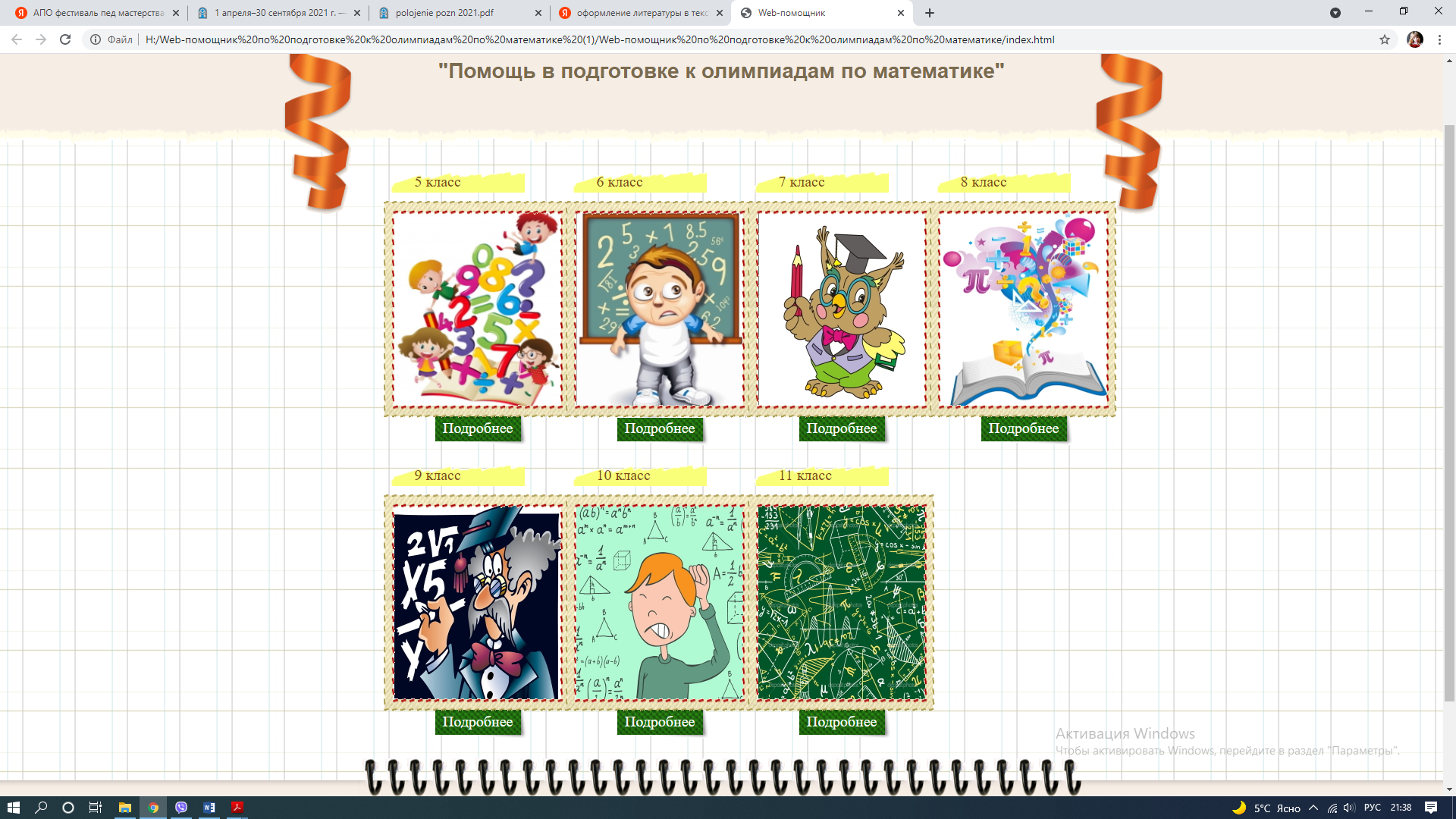 № 
п/пДата занятияТема занятияТема занятияКоличество часовАрифметика – царица математики (5 ч)Арифметика – царица математики (5 ч)Арифметика – царица математики (5 ч)Арифметика – царица математики (5 ч)Арифметика – царица математики (5 ч)1Системы счисления разных странСистемы счисления разных стран12Действия над числамиДействия над числами13Признаки делимости. Решение нестандартных задач на признаки делимостиПризнаки делимости. Решение нестандартных задач на признаки делимости14Нескучные математические факты о числах. Решение задачНескучные математические факты о числах. Решение задач15Арифметические ребусыАрифметические ребусы1Чётность и нечётность  (4 ч)Чётность и нечётность  (4 ч)Чётность и нечётность  (4 ч)Чётность и нечётность  (4 ч)Чётность и нечётность  (4 ч)6Чётность и нечётность чисел. Свойства суммы четных и нечетных чиселЧётность и нечётность чисел. Свойства суммы четных и нечетных чисел17Чётность и нечётность чисел. Свойства произведения четных и нечетных чиселЧётность и нечётность чисел. Свойства произведения четных и нечетных чисел18Доказательство четности и нечетности чиселДоказательство четности и нечетности чисел19Решение нестандартных задач на четность и нечетность чиселРешение нестандартных задач на четность и нечетность чисел1Математическая игра (5 ч)Математическая игра (5 ч)Математическая игра (5 ч)Математическая игра (5 ч)Математическая игра (5 ч)10Математические игры «Магический квадрат», «Танграм»Математические игры «Магический квадрат», «Танграм»111Фокусы и математикаФокусы и математика112Стратегии и математикаСтратегии и математика113Математический турнирМатематический турнир114Математический кроссвордМатематический кроссворд1Тайны геометрии (8 ч)Тайны геометрии (8 ч)Тайны геометрии (8 ч)Тайны геометрии (8 ч)Тайны геометрии (8 ч)15Олимпиадная геометрияОлимпиадная геометрия116Открываем тайны треугольникаОткрываем тайны треугольника117Открываем тайны четырехугольникаОткрываем тайны четырехугольника118Геометрическая фигура «Треугольник» в фигурах сложной конфигурацииГеометрическая фигура «Треугольник» в фигурах сложной конфигурации119Математические конструкции из геометрической фигуры «Треугольник»Математические конструкции из геометрической фигуры «Треугольник»120Закрашивание и подсчет углов фигурыЗакрашивание и подсчет углов фигуры12122Решение нестандартных геометрических задачРешение нестандартных геометрических задач2Эвристические приемы (9 ч)Эвристические приемы (9 ч)Эвристические приемы (9 ч)Эвристические приемы (9 ч)Эвристические приемы (9 ч)2324Принцип ДирихлеПринцип Дирихле225Прием сравненияПрием сравнения126Прием перебора1127Метод «Проб и ошибок»112829Прием инверсия223031Прием получения следствий22Нестандартные задачи (9 ч)Нестандартные задачи (9 ч)Нестандартные задачи (9 ч)Нестандартные задачи (9 ч)Нестандартные задачи (9 ч)32Задачи «Определи возраст»Задачи «Определи возраст»133Задачи, решаемые с концаЗадачи, решаемые с конца13435Задачи на взвешиваниеЗадачи на взвешивание236Математическая логика. Решение нестандартных задач на логикуМатематическая логика. Решение нестандартных задач на логику137Задачи на разрезание. Задачи на перекраиваниеЗадачи на разрезание. Задачи на перекраивание138Задачи на складывание фигурЗадачи на складывание фигур13940Задачи на переливаниеЗадачи на переливание2